   Smer: Laboratorijski tehničar   II  godina   PITANJA: Biološki materijalAparati u laboratoriji Laboratorijske hemikalije,vrste Iaboratorijskih analiza Merenje na tehničkoj vagi Rastvori(definicija, vrste koncentracija) Izrada i čuvanje rastvora Pipetiranje Titriranje Centrifugiranje Filtriranje Destilacia-aparat za destilaciju vode Metode merenja pH i indikatori SterilizacijaSterilizacija suvom toplotom Sterilizacija vlažnom toplotom (pasterizacija,tindalizacija, autoklaviranje)     Mikroskopiranje nativnih preparata Mikroskopiranje trajnih preparata Preparati(nativni, trajni) Izrada krvnog razmaza Bojenje u mikrobiolakim laboratorijama Bojenje u hematološkim laboratorijama Bojenje po PapenhajmuHranljive podloge Vrste hranljivih podloga Uzimanje,obeleiavanje i transport bioloKkog materijala Mikroskop i delovi mikroskopa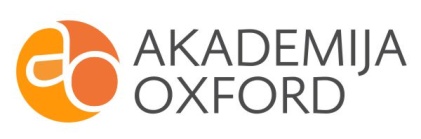 